 CIEŅA 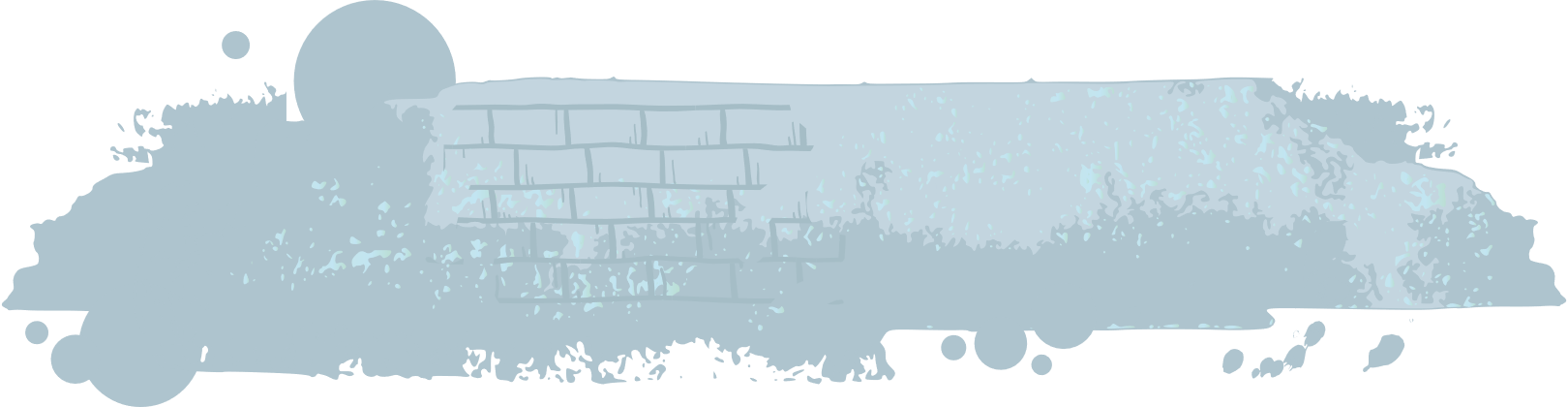 Ikviens cilvēks pelnījis citu cieņu tā iemesla dēļ, ka viņš ir cilvēks. Tās ir katra tiesības. Taču šim apgalvojumam ir arī otra puse –  ikviena pienākums ir cienīt citus. Cieņas īstenošana ir aktīvs process, nepietiek pateikt – es tevi cienu, cieņa ir jāparāda darbībā.Uzzīmē vai apraksti, kā tu parādi to, ka cieni savus līdzcilvēkus – ģimenes locekļus, draugus, klases kolektīvu, skolotājus?  Jautājums diskusijai, kolektīvā vai ar draugiem Ko nozīmē cienīt apkārtējos?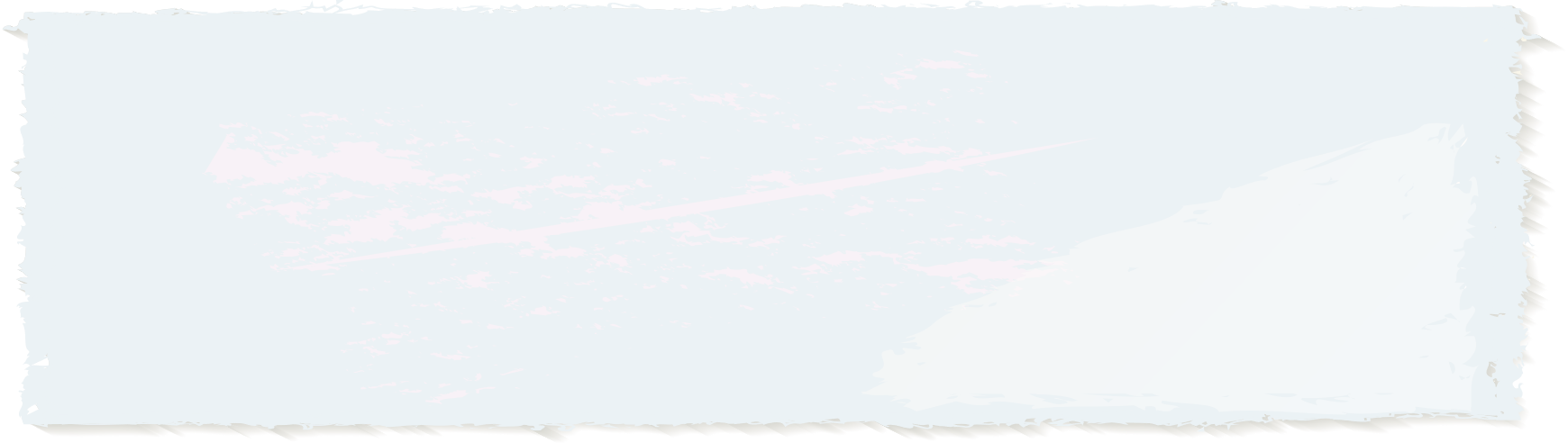 CIEŅAIkviens cilvēks pelnījis citu cieņu tā iemesla dēļ, ka viņš ir cilvēks. Tās ir katra tiesības. Taču šim apgalvojumam ir arī otra puse –  ikviena pienākums ir cienīt citus. Cieņas īstenošana ir aktīvs process, nepietiek pateikt – es tevi cienu, cieņa ir jāparāda darbībā.Uzzīmē vai apraksti, kā tu parādi to, ka cieni savus līdzcilvēkus – ģimenes locekļus, draugus, klases kolektīvu, skolotājus?  Jautājums diskusijai, kolektīvā vai ar draugiemKo nozīmē cienīt apkārtējos? 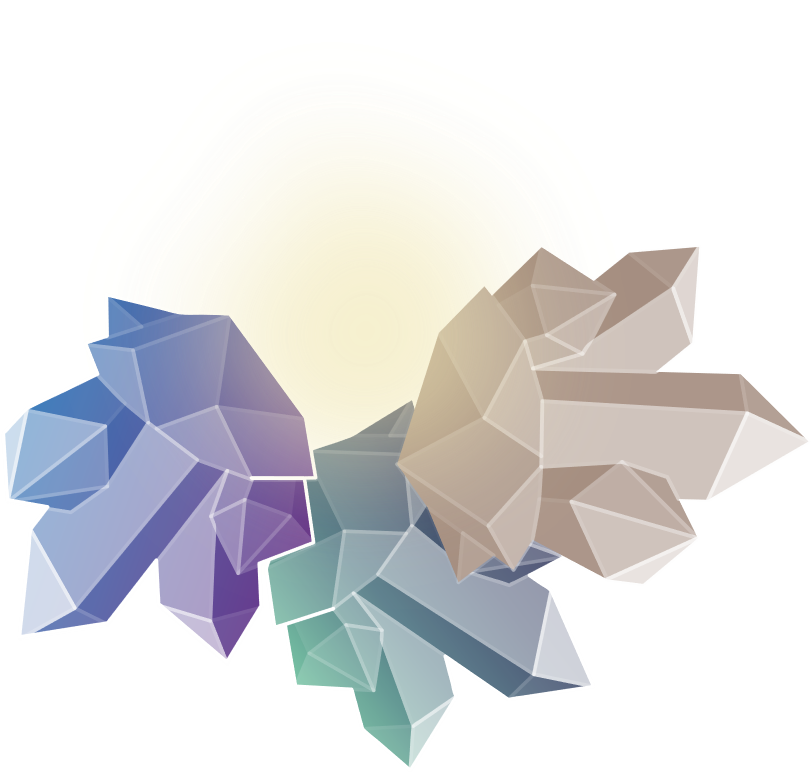 